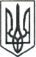 ЛЮБОТИНСЬКА МІСЬКА РАДАХАРКІВСЬКА ОБЛАСТЬВИКОНАВЧИЙ КОМІТЕТРІШЕННЯПро внесення  доповнення до Додатку 3 Програми реформування і розвитку житлово-комунального господарства Люботинської міської територіальної громади на 2022 – 2024 рокиРозглянувши службові записки заступника міського голови з питань діяльності виконавчих органів ради Станіслава МИКУЛЕНКА та начальника відділу бухгалтерського обліку Юлії ПАВЛЕНКО, лист начальника Люботинського КЖРЕП ЛМР ХО Петра ТКАЧЕНКА від 01.04.2022 р. № 34, керуючись ст. 52, ст. 59  Закону України «Про місцеве самоврядування в Україні» В И Р І Ш И В:Доповнити Додаток 3 «Заходи щодо удосконалення та розвитку об’єктів житлового фонду на території Люботинської міської територіальної громади, на 2022-2024  роки», а саме:2. Контроль за виконанням рішення покласти на заступника міського голови з питань діяльності виконавчих органів ради Станіслава МИКУЛЕНКА. Міський голова								Леонід ЛАЗУРЕНКО____________________    №  __________________№з/пЗміст заходівФінансування заходів, 2022 рік,тис. грн.Фінансування заходів, 2022 рік,тис. грн.Фінансування заходів, 2022 рік,тис. грн.Фінансування заходів, 2022 рік,тис. грн.№з/пЗміст заходіввсьогоміський бюджетінші джерелавиконавець1245675Заходи (зокрема ремонтні роботи) з усунення аварій в житловому фонді (придбання будівельних матеріалів)23,423,40Люботинське КЖРЕП ЛМР ХО